GENERAL RULES AND REGULATIONS1. PARTICIPATION1.1. All participants must be employed by The University of the West Indies, St. Augustine, unless theyare part of an invited team such as The Open Campus, The Arthur Lok Jack Graduate School ofBusiness &amp; Roytec and they must be employed by the invited team.1.2. All departments are welcomed to participate.1.3 Players can only play for the department or faculty which they are employed or play as theinvited team.1.4 Small departments can combine e.g. (Health Services, CHRC and PRO).1.5. (i) Invited teams such as The Open Campus, The Arthur Lok Jack Graduate School of Business &amp; Roytec will be regarded as a department/faculty and will be subject to rule #1a., 1b. and 1c.       (ii) If an invited team does not field a team, the individual players of the invited team will not beallowed to play for another team of The University of the West Indies, St. Augustine or anotherinvited team.2.. THE SPIRIT OF THE GAME2.1 Any action which is seen as abusive to the spirit causes injury to the game itself will not betolerated.2.2. The major responsibility for ensuring the spirit of fair play rests with the Captains andManagers.2.3. Any form of violence or abuse by a player, against another player, any official or spectator is animmediate ban from the tournament.3. REGISTRATION3.1. All teams must be registered to participate.3.2. It is imperative that players when registering present their valid U.W.I. employee identificationnumber. For short term contracted employees of the university, their contracts must be for theduration of the ENTIRE tournament or he or she will be considered ineligible to play.3.3. (i) Any team found using a player(s) not registered or under a different name, will forfeit thematch/game and disciplinary action will be taken. Such action will include but not limited to finesnot exceeding one hundred ($100.00) TT dollars for the first offence.(ii) If a player is registered with a team and plays with another team that player will immediatelybe banned from the event/tournament and will be barred from further participation until the nexttournament commences.3.4. All fines must be paid before the team’s next scheduled match/game or they will be barred fromfurther participation in the event/tournament.3.5. Should rule #3.3. (i) be broken again by the same team in the same event/tournament, that teamwill be expelled from the event/tournament and will be barred from further participation until thenext tournament commences, provided all previous fines are paid. All points awarded to opposingteams will stand.3.6. UWI SPEC reserves the right accept or decline any registration of any player(s) or team(s)for cause.3.7. Rules and Regulations for the Basketball Tournament will be given after registration.4. DISCLAIMER4.1. Participants play all events at their own risk. The UWI SPEC is not responsible foraccidents or injury incurred while participating at event/tournament. UWI SPEC will, however, assist in cases where an injury is sustained by a participant.4.2. The UWI SPEC is not responsible for the loss of personal property, or damage topersonal property including damage to cars in the parking area.4.3. The UWI SPEC expressly disclaims any liability for any injury to any player thatmay participate in practices or matches/events.4.4. Should any player willingly or negligently cause damage to any property that belongs to SPEC, the team /player will be liable to pay for the damages incurred.4.5. Team manager will be responsible for having a first aid kit available at all the training sessions,matches/events.4.6. Prior to engaging in an activity the participant must understand the possible risks involved inparticipating in any of the events/tournaments.4.7. All participants must be covered by their own health insurance.PLAYERS NAMEDEPARTMENTSTAFF ID #SIGNATURE123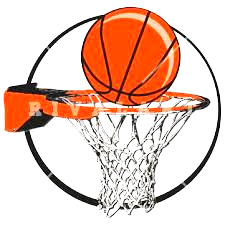 4567 8TEAM NAMEDEPARTMENTCAPTAIN MANAGERNAMEOFFICE PHONE #OFFICE PHONE #CELL #E-MAIL E-MAIL E-MAIL EMPLOYEE ID #